Załącznik nr 2 do SWZ	Formularz ofertowyWykonawca: ………………………………………….Adres/siedziba:……………………………………….Tel./fax: …………………………………………………e-mail: ……………………………………………………NIP:………………………REGON:…………………….Nadleśnictwo TrzebcinyTrzebciny 3089-505 Małe GacnoOFERTAW odpowiedzi na ogłoszone postępowanie o udzielenie zamówienia publicznego pn.: „Rozbudowa z przebudowa budynku gospodarczego położonego w Leśnictwie Smolarnia”, prowadzone w trybie podstawowym bez negocjacji, na podstawie ustawy z dnia 11 września 2019 r. Prawo zamówień publicznych (t.j. Dz. U. z 2021 r. poz. 1129):Oferujemy wykonanie całości robót budowlanych objętych zamówieniem za kwotę:Cena netto ……………………………. zł Stawka podatku VAT: ………………%Kwota podatku VAT ……………….. złCena brutto ……………………………zł Słownie złotych brutto :………………………………………………………………………………………………………Oświadczamy, że na wykonany przedmiot umowy udzielamy minimalnej wymaganej przez Zamawiającego gwarancji na okres 24 miesięcy.3.	Oświadczam,  że  wydłużamy  okres	gwarancji  (ponad	wymagany  24  miesięczny)…………. m-cy (max 24 miesiące).  Uwaga pkt. 3 podlega ocenie.Oświadczam, że roboty budowlane zrealizujemy w terminie do 28.10.2022r.Oświadczam, że zapoznaliśmy się z postanowieniami umowy, które zostały zawarte w SWZw przypadku wyboru naszej oferty zobowiązujemy się do podpisania umowy na wyżej wymienionych warunkach w miejscu i terminie wyznaczonym przez Zamawiającego,6.  Oświadczam,  że  wybór  oferty	będzie  prowadził*  /  nie  będzie  prowadził*	do  powstaniau Zamawiającego  obowiązku podatkowego./Poniższe wypełnić w przypadku powstania u Zamawiającego obowiązku podatkowego/Nazwa	(rodzaj)	towaru	lub	usługi,	których	dostawa	lub	świadczenie	będą	prowadziłydo	powstania	obowiązku podatkowego: .......................................................Wartość towaru lub usługi objętego obowiązkiem podatkowym zamawiającego, bez kwotypodatku:	.................Stawka  podatku  od  towarów  i  usług,  która  zgodnie  z  wiedzą  wykonawcy,  będzie  miałazastosowanie:	...................Oświadczamy, że zgodnie z wymaganiami wskazanymi w SWZ do realizacji zamówienia przy czynnościach określonych przez Zamawiającego zaangażujemy osoby zatrudnione na podstawie umowy o pracę w rozumieniu przepisów ustawy z dnia 26 czerwca 1974r – Kodeks pracy.Oświadczam,  że  zamierzamy  zlecić  podwykonawcom   następujące  części  zamówienia(wypełnić jeżeli  dotyczy)Oświadczamy, że w celu potwierdzenia spełnienia warunków udziału w postępowaniu, polegamy na zasobach podmiotów wskazanych poniżej, którym zostanie powierzona następująca część zamówienia: (wypełnić jeżeli dotyczy)Oferta wspólna:/Wypełniają  jedynie przedsiębiorcy składający ofertę wspólną – spółki cywilne, konsorcja/Pełnomocnik Wykonawców wspólnie składających ofertęNazwisko i imię ……………………………………………………………………………………….Adres ……………………………………………………………………………………………………..Telefon …………………………………………………………………………………………………..Zakres umocowania ……………………………………………………………………………….Oświadczamy, że następujące roboty budowlane stanowiące przedmiot zamówienia wykonają poszczególni Wykonawcy wspólnie ubiegający się o udzielenie zamówienia:UWAGA: W odniesieniu do warunków dotyczących wykształcenia, kwalifikacji zawodowych lub doświadczenia wykonawcy wspólnie ubiegający się o udzielenie zamówienia mogą polegać na zdolnościach tych z wykonawców, którzy wykonają roboty budowlane, do realizacji których te zdolności są wymagane.Wadium w kwocie ……………………… zostało wniesione w dniu ……………………………..w formie………………………………Oświadczam, że  jestem:Mikroprzedsiębiorstwem * Małym przedsiębiorstwem* Średnim przedsiębiorstwem*Mikroprzedsiębiorstwo: przedsiębiorstwo, które zatrudnia średniorocznie mniej niż 10 osób i którego roczny obrót lub roczna suma bilansowa nie przekracza 2 milionów euro;Małe przedsiębiorstwo: przedsiębiorstwo, które zatrudnia średniorocznie mniej niż 50 osób i którego roczny obrót lub roczna suma bilansowa nie przekracza 10 milionów euro, i który nie jest mikroprzedsiębiorcą;Średnie przedsiębiorstwo: przedsiębiorstwa, które nie są mikroprzedsiębiorstwem ani małymi przedsiębiorstwami i które zatrudniają średniorocznie mniej niż 250 osób i których roczny obrót nie przekracza 50 milionów euro lub suma bilansowa nie przekracza 43 milionów euro.Zgodnie z Ustawą z dnia 6 marca 2018 r. - Prawo przedsiębiorców (t.j. Dz. U. z 2022 r. poz. 24 z późn. zm.).Oświadczam, że wypełniłem obowiązki informacyjne przewidziane w art. 13 lub art. 14 rozporządzenia Parlamentu Europejskiego i Rady (UE) 2016/679 z dnia 27 kwietnia 2016 r.w sprawie ochrony osób fizycznych w związku z przetwarzaniem danych osobowych i w sprawie swobodnego przepływu takich danych oraz uchylenia dyrektywy 95/46/WE (ogólne rozporządzenie o ochronie danych) (Dz. Urz. UE L 119 z 04.05.2016) wobec osób fizycznych, od których dane osobowe bezpośrednio lub pośrednio pozyskałem w celu ubiegania się o udzielenie zamówienia publicznego w niniejszym postępowaniu.**W przypadku gdy wykonawca nie przekazuje danych osobowych innych niż bezpośrednio jego dotyczących lub zachodzi wyłączenie stosowania obowiązku informacyjnego, stosownie do art. 13 ust. 4 lub art. 14 ust. 5 RODO treści oświadczenia wykonawca nie składa (usunięcie treści oświadczenia np. przez jego wykreślenie).Oświadczam, że zapoznałem się z klauzulą informacyjną z art. 13 rozporządzenia ParlamentuEuropejskiego i Rady (UE) 2016/679 z dnia 27 kwietnia 2016 r. w sprawie ochrony osób fizycznych w związku z przetwarzaniem danych osobowych i w sprawie swobodnegoprzepływu takich danych oraz uchylenia dyrektywy 95/46/WE (ogólne rozporządzenie o ochronie danych) (Dz. Urz. UE L 119 z 04.05.2016), przedstawioną przez Zamawiającego w pkt. II specyfikacji warunków zamówienia, w celu związanym z niniejszym postępowaniem o udzielenie zamówienia publicznego.Oświadczam/my, że pod groźbą odpowiedzialności karnej i wykluczenia z postępowaniao zamówienie publiczne za złożenie nieprawdziwych informacji, mających wpływ na wynik prowadzonego postępowania oświadczam, że załączone do oferty dokumenty są prawdziwe i opisują stan prawny i faktyczny, aktualny na dzień złożenia ofert.Osobą upoważnioną przez wykonawcę do kontaktowania się z zamawiającym jest:Nazwisko i imię ……………………………………………, nr telefonu: ………………………..e-mail: …………………………….Następujące informacje zawarte w naszej ofercie stanowią tajemnicę przedsiębiorstwa:……………………………………………………………………………………………………………………………………………………………………………………………………………………………………………………………………………………………………………………………………………………………………… Uzasadnienie zastrzeżenia ww. informacji jako tajemnicy przedsiębiorstwa zostało załączone do naszej oferty.19. Integralną część oferty stanowi kosztorys ofertowy sporządzony na podstawie obmiaru robót.20. Wykaz oświadczeń i dokumentów dołączonych do oferty:a)…………………………………………………………..b)………………………………………………………..c)………………………………………………………..d)………………………………………………………..………………………, dnia……………………./miejscowość/* niepotrzebne skreślićZałącznik nr 3 do SWZ	Oświadczenie o braku podstaw wykluczenia z postępowaniaDane: Wykonawcy* / Podmiotu trzeciego, na zasoby którego powołuje się wykonawca*………………………………………………………………………………(pełna nazwa/firma, adres, w zależnościod podmiotu: NIP/PESEL, KRS/CEiDG)reprezentowany przez:………………………………………………………………………………(imię, nazwisko, stanowisko/podstawado reprezentacji)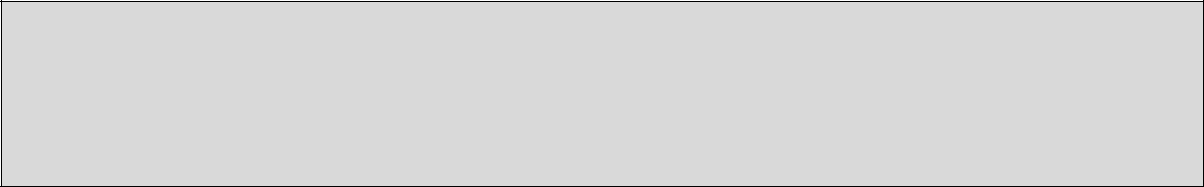 Oświadczenia Wykonawcy* / Podmiotu trzeciego, na zasoby którego powołuje sięWykonawca*składane na podstawie art. 125 ust. 1 ustawy z dnia 11 września 2019 r. Prawo zamówieńpublicznych dotyczące podstaw do wykluczenia z postępowaniaNa	potrzeby	postępowania	o	udzielenie	zamówienia	publicznego	prowadzonego	przezNadleśnictwo Trzebciny pn.:„Rozbudowa z przebudowa budynku gospodarczego położonego w Leśnictwie Smolarnia”, ”oświadczam/my, że nie podlegam wykluczeniu z postępowania na podstawie art. 108 ust. 1 ustawy Pzp._________________________________________________________________________________ 	Oświadczam/y,   że   zachodzą   w   stosunku   do   mnie   podstawy   wykluczenia z postępowania na podstawie art. ……..…ustawy Pzp (podać mającą zastosowanie podstawęwykluczenia spośród wymienionych w art. 108 ust. 1 pkt. 1,2 i 5). Jednocześnie oświadczam, że w związku z ww. okolicznością, na podstawie art. 110 ust. 2 ustawy Pzp podjąłem następujące środki naprawcze:………………………………………………………………………………………………………………………………………………………………………………………………………………………………………………* jeżeli nie dotyczy proszę przekreślićOŚWIADCZENIE DOTYCZĄCE PODANYCH INFORMACJI:Oświadczam , że wszystkie informacje zawarte w powyższych oświadczeniach składanych na rzecz niniejszego postępowania są aktualne i zgodne z prawdą oraz zostały przedstawione z pełną świadomością konsekwencji wprowadzenia zamawiającego w błąd przy przedstawianiu informacji.………………..,dnia…………/miejscowość/UWAGA: W przypadku wspólnego ubiegania się o zamówienie przez Wykonawców, oświadczenie składa każdy z Wykonawców wspólnie ubiegających się o zamówienie.* niepotrzebne skreślićZałącznik nr 4 do SWZ	Oświadczenie o spełnianiu warunków udziału w postępowaniuDane: Wykonawcy* / Podmiotu trzeciego, na zasoby którego powołuje się wykonawca*………………………………………………………………………………(pełna nazwa/firma, adres, w zależnościod podmiotu: NIP/PESEL, KRS/CEiDG)reprezentowany przez:………………………………………………………………………………(imię, nazwisko, stanowisko/podstawado reprezentacji)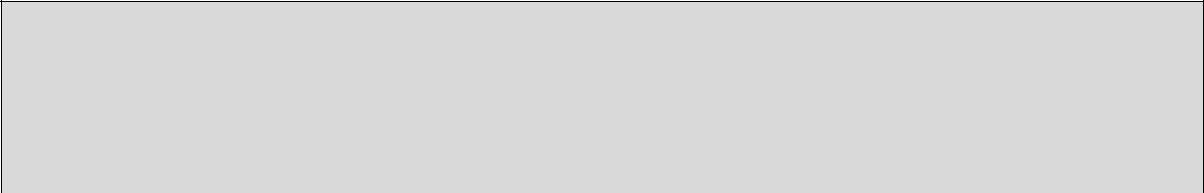 Oświadczenia Wykonawcy* / Podmiotu trzeciego, na zasoby którego powołuje sięWykonawca*składane na podstawie art. 125 ust. 1 ustawy z dnia 11 września 2019 r. Prawo zamówieńpublicznych dotyczące spełnienia warunków udziału w postępowaniuNa	potrzeby	postępowania	o	udzielenie	zamówienia	publicznego	prowadzonego	przezNadleśnictwo Trzebciny pn.:„Rozbudowa z przebudowa budynku gospodarczego położonego w Leśnictwie Smolarnia”, ”Oświadczam/my*, że spełniam/my* warunki udziału w postępowaniu określone przez Zamawiającego w pkt. VIII SWZ.……………….,dnia………………/miejscowość/OŚWIADCZENIE DOTYCZĄCE PODANYCH INFORMACJI:Oświadczam , że wszystkie informacje zawarte w powyższych oświadczeniach składanych na rzecz niniejszego postępowania są aktualne i zgodne z prawdą oraz zostały przedstawione z pełną świadomością konsekwencji wprowadzenia zamawiającego w błąd przy przedstawianiu informacji.…………………….,dnia………………/miejscowość/UWAGA: W przypadku wspólnego ubiegania się o zamówienie przez Wykonawców, oświadczenie składa każdy z Wykonawców wspólnie ubiegających się o zamówienie.* niepotrzebne skreślićZałącznik nr 6 do SWZ  Oświadczenie dot. grupy kapitałowejWykonawca:………………………………………………………………………………(pełna nazwa/firma, adres, w zależności odpodmiotu: NIP/PESEL, KRS/CEiDG)reprezentowany przez:………………………………………………………………………………(imię, nazwisko, stanowisko/podstawa doreprezentacji)Oświadczenia Wykonawcyskładane na podstawie art. 108 ust. 1 pkt 5 ustawy z dnia 11 września 2019 r. Prawozamówień publicznych dotyczące przynależności lub braku przynależności do tej samejgrupy kapitałowejNa potrzeby postępowania o udzielenie zamówienia publicznego prowadzonego przez Nadleśnictwo Trzebciny pn.:„Rozbudowa z przebudowa budynku gospodarczego położonego w Leśnictwie Smolarnia”Oświadczam, że (zaznaczyć właściwe):nie należę do grupy kapitałowej w rozumieniu ustawy z dnia 16 lutego 2007 r. o ochronie konkurencji i konsumentów (Dz. U. z 2021 r. poz. 275) z wykonawcami, którzy złożylioferty w postępowaniu pn.: „Rozbudowa z przebudowa budynku gospodarczego położonego w Leśnictwie Smolarnia”,  prowadzonym przez Nadleśnictwo Trzebciny.należę  do  grupy kapitałowej  w  rozumieniu  ustawy  z  dnia  16  lutego  2007  r.  o  ochronie konkurencji i konsumentów(Dz. U. z 2021 r. poz. 275) z następującymi wykonawcami,którzy złożyli oferty w	postępowaniu	pn.: „Rozbudowa z przebudowa budynku gospodarczego położonego w Leśnictwie Smolarnia” prowadzonym przez Nadleśnictwo Trzebciny:nazwa podmiotu: …………………………………..nazwa podmiotu:……………………………………………………………………………………………….Jednocześnie przedstawiam dowody, że powiązania z tymi Wykonawcami nie prowadzą do zakłócenia konkurencji w postępowaniu o udzielenie zamówienia:…………………………………………2………………………………………………Oświadczam, że wszystkie informacje podane w powyższych oświadczeniach są aktualne i zgodne z prawdą oraz zostały przedstawione z pełną świadomością konsekwencji wprowadzenia zamawiającego w błąd przy przedstawieniu informacji.………………, dnia ………………../miejscowość/UWAGA: W przypadku Wykonawców wspólnie ubiegających się o zamówienie powyższy dokument składa każdy z partnerów konsorcjum/ członków spółki cywilnej oddzielnie w imieniu swojej firmy.Załącznik nr 7 do SWZ	Zobowiązanie podmiotu trzeciegoJeżeli występuje w niniejszym postępowaniuZOBOWIĄZANIE DO ODDANIA DO DYSPOZYCJI WYKONAWCY ZASOBÓW NIEZBĘDNYCH DO WYKONANIA ZAMÓWIENIAPo zapoznaniu się z treścią SWZ w postępowaniu o udzielenie zamówienia publicznego  pn.:„Rozbudowa z przebudowa budynku gospodarczego położonegow Leśnictwie Smolarnia”ja:	…………………………………………………...,	oświadczając,	iż	jestem	osobą	odpowiednioumocowaną do niniejszej czynności, udzielając w imieniu ……………………….  (nazwa PodmiotuTrzeciego),	zobowiązuję	się	do	udostępnienia	Wykonawcy………………………….…………….…………………………………………..…………… (nazwa Oferenta)posiadanych	przez	……………………………………………(nazwa	Podmiotu	Trzeciego),	niżejwymienionych zasobów, niezbędnych do realizacji w/w zamówienia.Zakres zasobów, jakie zostaną udostępnione Wykonawcy: ……………………………..……………….…………………………Sposób i okres udostępnienia wykonawcy i wykorzystania przez niego udostępnianych zasobów przy wykonywaniu zamówienia: ………..………………………………………………*W związku z poleganiem przez Wykonawcę na naszych zdolnościach w odniesieniu do warunków udziału w postępowaniu dotyczących wykształcenia, kwalifikacji zawodowych lub doświadczenia, oświadczam, że zrealizujemy roboty budowlane* / usługi*, których wskazane zdolności dotyczą, w następującym zakresie: …………………………………………….(*jeśli nie dotyczy należy przekreślić)............................, dnia …………………../miejscowość/Załącznik nr 8 do SWZ	Wykaz robótDOŚWIADCZENIE  ZAWODOWENazwa wykonawcy ...........................................................................................Adres wykonawcy .............................................................................................WYKAZ  WYKONANYCH ZADAŃzrealizowanych w ciągu ostatnich 5 lat przed dniem wszczęcia postępowania o udzielenie zamówienia publicznego a jeżeli okres prowadzenia działalności jest krótszy – w tym okresie, zbliżonych co do zakresu i wartości do zadania będącego przedmiotem zamówienia Załącznik nr 9 do SWZ	Wykaz osób – kierownik budowyWYKAZ OSÓB PRZEWIDZIANYCH DO REALIZACJI ZAMÓWIENIAORAZ OŚWIADCZENIE O POSIADANYCH	UPRAWNIENIACH PRZEZ OSOBYUCZESTNICZĄCEW WYKONYWANIU ZAMÓWIENIAOświadczam, że osoby, które będą uczestniczyć w wykonywaniu zamówienia, posiadają wymagane uprawnienia.…………………………….., dnia …………………../miejscowość/Uwaga:*Szczegółowy opis zakresu posiadanych uprawnień, potwierdzający wymagania postawione w pkt. VIII.2.4 SWZ.**W przypadku, gdy Wykonawca dysponuje wskazaną osobą na podstawie stosunku prawnego łączącego go bezpośrednio z tą osobą należy wpisać „jest w dyspozycji”. Natomiast w przypadku, gdy wskazana osoba jest udostępniana przez inny podmiot (podmiot trzeci) należy wpisać „będzie w dyspozycji” i jednocześnie załączyć do oferty zobowiązanie tego podmiotu (podmiotu trzeciego) do oddania Wykonawcy do dyspozycji niezbędnych zasobów na okres korzystania z nich przy wykonaniu zamówienia.7.Oświadczamy,że   zapoznaliśmysię   ze   specyfikacją   warunków   zamówienia   wrazz wprowadzonymi do niej zmianami (w przypadku wprowadzenia ich przez Zamawiającego)z wprowadzonymi do niej zmianami (w przypadku wprowadzenia ich przez Zamawiającego)z wprowadzonymi do niej zmianami (w przypadku wprowadzenia ich przez Zamawiającego)i nie  wnosimy do niej zastrzeżeńi nie  wnosimy do niej zastrzeżeńoraz zdobyliśmy konieczne informacje do przygotowaniaoferty.8.Oświadczamy,że  uważamy  się  za  związanych  niniejszą  ofertą  na  czas  wskazanyże  uważamy  się  za  związanych  niniejszą  ofertą  na  czas  wskazanyw SpecyfikacjiWarunków  Zamówienia.Warunków  Zamówienia.Nazwa i adres PodwykonawcyCzęść zamówienia jaką zamierzamy podzlecić(o ile jest już znany)PodwykonawcyNazwa i adres PodmiotuZakresudostępnianychCzęść zamówienia powierzonazasobówdo wykonania   (jeśli dotyczy)Wykonawca wspólnie ubiegający się o udzielenie zamówienia (nazwa/firma, adres)Zakres zamówienia, który zostanie wykonane przez danego wykonawcę wspólnie ubiegającego się o udzielenie zamówieniaLp.Przedmiot (rodzaj) wykonanego zadaniaWartość brutto(zł)Data i miejsce wykonaniaPodmiot na rzecz którego zadanie zostało wykonanePodstawal.p.Imię i nazwiskoOpis posiadanychZakres wykonywanychdysponowania **l.p.Imię i nazwiskouprawnień*czynnościjest w dyspozycji/będzieuprawnień*czynnościjest w dyspozycji/będziew dyspozycji1Kierownik budowyw branży budowlanej